Jjj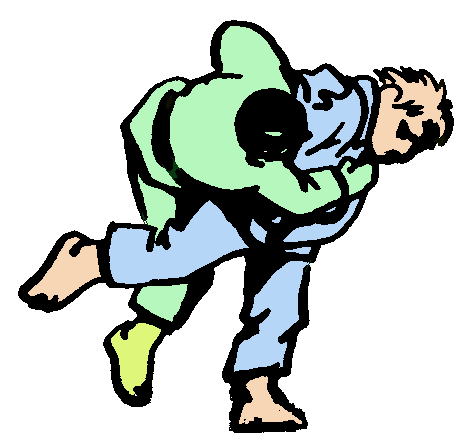 le  judole  judole  judole  judo